现代采购与供应链管理实战课程随着我国经济大国、制造大国、消费大国地位的确立，以及产品制造技术的飞速发展，采购与供应链管理将成为衡量制造企业核心竞争力的重要指标之一。企业需要根据自身的情况，制定出合适的供应链规划，采购策略与采购流程，及库存策略来取得竞争优势。为此，吴诚博士基于对物流及供应链的研究，并结合曾经在多家知名企业的工作经历及辅导经历，特推出该《采购与供应链管理》课程。本课程详细介绍了采购与供应链的基础理论，核心框架及流程，结合中国企业的实际运营情况，融合教学、研究、实践、实务为一体，能令越来越多的中国企业关注采购与供应链管理的经营战略，并得以从中受益：了解供应链管理的特点及发展趋势，掌握供应链体系建立与管理的方法；了解并掌握采购战略、战术、工具及方法，并能熟练分析与运用；了解并掌握供应链模式下的供应商选择与管理的策略与技术，并能熟练应用；了解并掌握采购与供应链KPI体系，并能有效分析与改善。企业中高层管理者。供应链总监、制造总监、采购总监、物流总监、制造经理、采购经理、计划经理、物流经理、采购及供应链管理等相关人员。收费标准：3980元人民币/人（费用包括：讲座、讲义、午餐等）备注：报名单位须将会员报名表传真至 010-52571508     联系方式:              电    话：010-51797066     联 系 人：贾燕彬 13641099928   传    真：010-52571508     邮  箱：zqlh2009@vip.126.com  吴  诚   知名实战派讲师在华为、富士康、康佳集团工作多年，历任：采购与供应链总监、集团副总经理等职务。中美注册职业采购经理CPPM项目、英国皇家采购与供应学会CIPS项目、英国皇家物流与运输学会ILT项目认证讲师。现任：北京大学汇丰商学院、清华大学、人民大学等高校总裁班特聘教授。主讲课程：《供应链管理》《采购成本控制》《供应商评估与管理》《现代物流管理》《企业运营管理》等。服务客户有：壳牌石油、中石油、中石化、中航集团、三一重工、中联重科、北京现代、伊利、蒙牛、京东、国美、沃尔玛、万科、华润置业、碧桂园、海尔、松下等。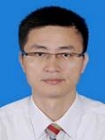 第一部分：采购与供应链管理概述第一部分：采购与供应链管理概述第一部分：采购与供应链管理概述第1节 供应链的定义及发展第2节 供应链的核心竞争力表现第1节 供应链的定义及发展第2节 供应链的核心竞争力表现第3节 采购在供应链管理中的核心作用与地位  ★案例：华为公司供应链管理体系介绍；  ★案例：华为、FOXCONN、康佳供应链管理关系介绍与比较；第二部分： 供应链管理之---现状及发展趋势第二部分： 供应链管理之---现状及发展趋势第二部分： 供应链管理之---现状及发展趋势第1节　供应链管理现状供应链面临的挑战及风险供应链在国、内外的发展制造业供应链存在的主要问题制造业供应链管理的发展方向、对策、途径探讨第2节　供应链管理发展趋势探讨供应链管理设计的七大原则供应链管理规划的八大原理供应链管理有待进一步研究的问题    ★案例：宜家供应链管理策略分析；第2节　供应链管理发展趋势探讨供应链管理设计的七大原则供应链管理规划的八大原理供应链管理有待进一步研究的问题    ★案例：宜家供应链管理策略分析；第三部分：供应链管理之---战略管理第三部分：供应链管理之---战略管理第三部分：供应链管理之---战略管理集成供应链管理（如何实现ISC？）供应链一体化管理（如何实现横向、纵向一体化、前向一体化、后化一体化？）生产模式分析与流程再造（ETO、ATO、BTO、MTO等优劣势分析与借鉴）物流规划与管理（内部物流、外部物流、第三方物流、第四方物流）供应链的信息化管理策供应链、敏捷供应链、绿色供应链管理策略柔性计划与均衡生产管理ODM、OEM策略选择案例：多家标杆制造企业供应链管理战略分析与分析；案例：现场分析贵公司所在企业的供应链管理策略应该是什么？供应链、敏捷供应链、绿色供应链管理策略柔性计划与均衡生产管理ODM、OEM策略选择案例：多家标杆制造企业供应链管理战略分析与分析；案例：现场分析贵公司所在企业的供应链管理策略应该是什么？第四部分：供应链管理之—战术管理第四部分：供应链管理之—战术管理第四部分：供应链管理之—战术管理第五部分：供应链管理之—采购组织与流程管理第五部分：供应链管理之—采购组织与流程管理第五部分：供应链管理之—采购组织与流程管理第1节 如何界定采购业务的职能采购组织机构的搭建采购业务绩效的衡量采购流程与制度的建立与保证战略性地选择供应商第1节 如何界定采购业务的职能采购组织机构的搭建采购业务绩效的衡量采购流程与制度的建立与保证战略性地选择供应商第2节 采购流程的设计第3节 采购管理过程的关键业务分析★案例：IBM采购理念及其运作案例与实践；★案例：华为公司全流程采购体系介绍。第六部分：如何制定采购战略与战术？第六部分：如何制定采购战略与战术？第六部分：如何制定采购战略与战术？第七部分：如何战略性的选择供应商？第七部分：如何战略性的选择供应商？第七部分：如何战略性的选择供应商？第1节 供应商开发与认证概述第 2 节 供应商开发的主要步骤★案例：某知名家电制造企业评估供应商的策略及细则；第 3 节 供应商开发与认证办法第1节 供应商开发与认证概述第 2 节 供应商开发的主要步骤★案例：某知名家电制造企业评估供应商的策略及细则；第 3 节 供应商开发与认证办法第4节 供应商开发与认证的工具介绍★案例：标杆企业供应商认证模板介绍与分享★案例：某知名通讯设备制造企业“三阶九步”法认证供应商程序介绍★案例：某500强供应商考核体系与考核模板案例分享；第八部分：如何分析与控制采购成本？第八部分：如何分析与控制采购成本？第八部分：如何分析与控制采购成本？第1节 采购成本的管理基础第2节 如何进行价格分析？第3节 供应商定价分析第4节 供应商的价格与成本结构案例分析：某企业供应商报价成本分析模板分享第1节 采购成本的管理基础第2节 如何进行价格分析？第3节 供应商定价分析第4节 供应商的价格与成本结构案例分析：某企业供应商报价成本分析模板分享第5节 不同付款方式下供应商的报价不同第6节 降低采购成本的方法（30余种分析方法与工具）★案例：降低采购成本的通用十大手法及案例（以某著名电器制造企业为例）★案例：如何通过项目管理的方法来降低成本案例分析第九部分：如何有效保证供需平衡（及时供应与库存控制）？第九部分：如何有效保证供需平衡（及时供应与库存控制）？第九部分：如何有效保证供需平衡（及时供应与库存控制）？第1节 采购计划业务管理第2节 采购齐套业务管理第1节 采购计划业务管理第2节 采购齐套业务管理第3节 库存管理与控制第十部分：采购与供应链绩效考核管理第十部分：采购与供应链绩效考核管理第十部分：采购与供应链绩效考核管理第1节 供应链考核与绩效体系设计第2节 供应商管理体系及绩效分析第3节 如何维护与管理供应商关系？第1节 供应链考核与绩效体系设计第2节 供应商管理体系及绩效分析第3节 如何维护与管理供应商关系？第4节 案例★案例：某集团供应商考核体系介绍；★案例：XX通讯生产企业供应商等级管理与订单分配原则介绍报 名 表报 名 表报 名 表报 名 表报 名 表报 名 表企业名称联 系 人企业地址联系电话建    议联系传真参会姓名性  别职务/部门电话手  机邮  箱